  12ᵗʰ INTERNATIONAL DULCIMER FESTIVAL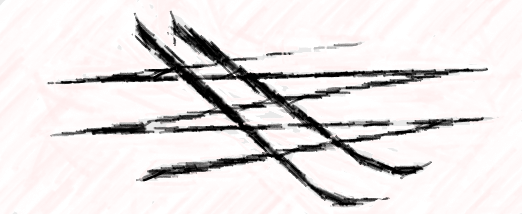                                          MAY 24 – 28, 2017                                                  Valašské Meziříčí │ Czech Republic 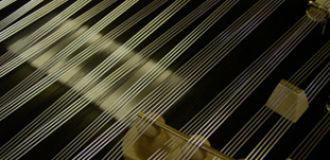 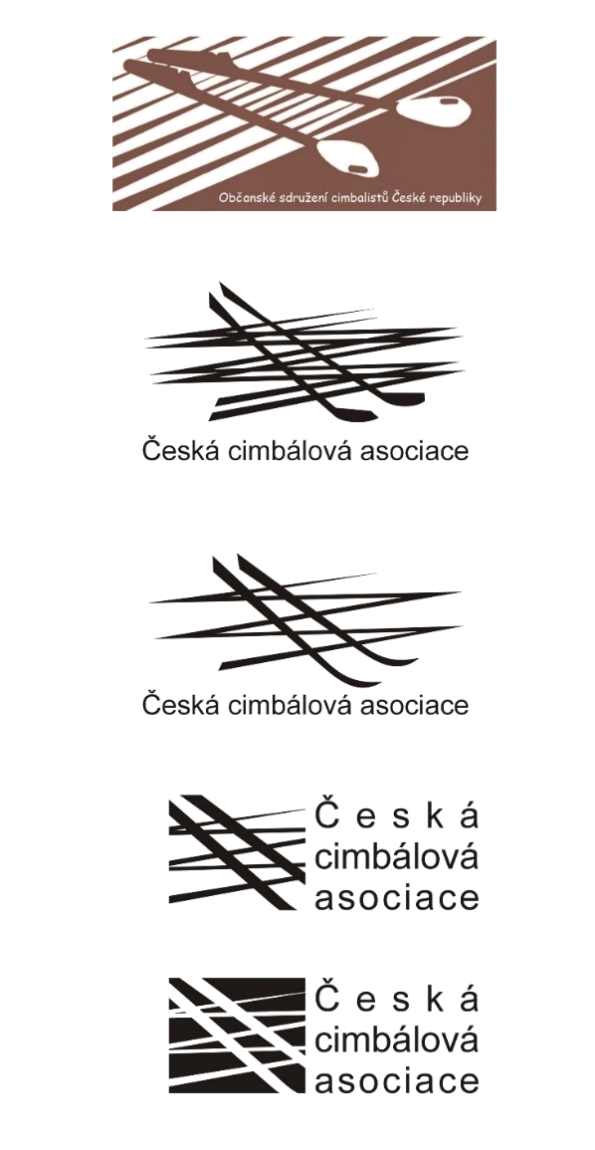    APPLICATION - SOLO .       Please send your applications by email: cimbalprihlasky@centrum.czDeadline for application is March 31, 2017.Participant's Name and Surname:Participant's Name and Surname:Date of Birth: Birth Identity Number:Adress:Adress:Phone:Email:Name and Adress of Music School:Name and Adress of Music School:Name and Surname teacher:Name and Surname teacher:Date of Birth:Birth Identity Number:Adress:Adress:Phone:Email:Name and Adress of Music School:Name and Adress of Music School:Category of competition:Category of competition:Competition program – 1 st part (composer, title of composition, duration in minutes)part b)part c)Competition program – 1 st part (composer, title of composition, duration in minutes)part b)part c)Competition program – 2 st part (composer, title of composition, duration in minutes)Competition program – 2 st part (composer, title of composition, duration in minutes)Teacher's Signature:Stamp of School: